The below text will need to go to the following class years:CLASS YEARHONORED YEAR195760th196255th1967we are skipping to promote Grand Guard instead197245th197740th198235th198730th199225th199720th200215th200710thINSERT FIRST NAME,It’s your year!  You have the chance to celebrate with family, friends, faculty and classmates by attending your INSERT HONORED YEAR Class Reunion before the SEC Kickoff game on September 9! Reunion BBQ Time: 4:00pm. Football Kick-off: 7:30pm.Enjoy a fun-filled day of orange and blue including kids' activities, Albert & Alberta and the famous pie-in-the-face contest! REPLACE ABOVE LINK WITH http://pharmacy.ufl.edu/alumni-giving/events/Registration Deadline is September 1.*Football tickets are sold on a first come, first served basis.For more information on hotel block and other event details, please visit our website. Replace this link with http://pharmacy.ufl.edu/reunion-bbq/Replace this link with http://pharmacy.ufl.edu/alumni-giving/giving/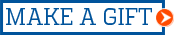 